ESCOLA: 	NOME: 	ANO E TURMA: _____________ NÚMERO: _______ DATA: 	PROFESSOR(A): 	Matemática – 8º ano – 4º bimestre1. Assinale a alternativa que mostra a representação gráfica das soluções da equação linear de 1o grau com duas incógnitas: , com  e  números reais.(    ) a)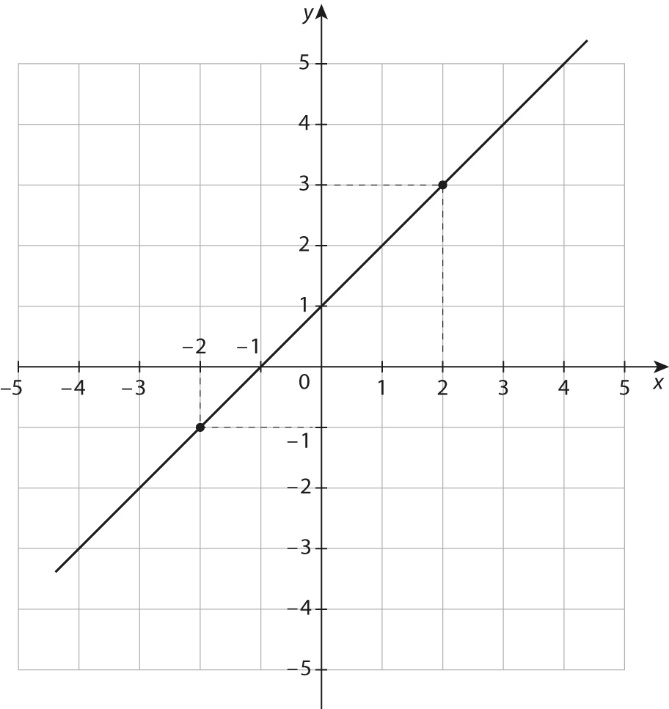 (    ) b)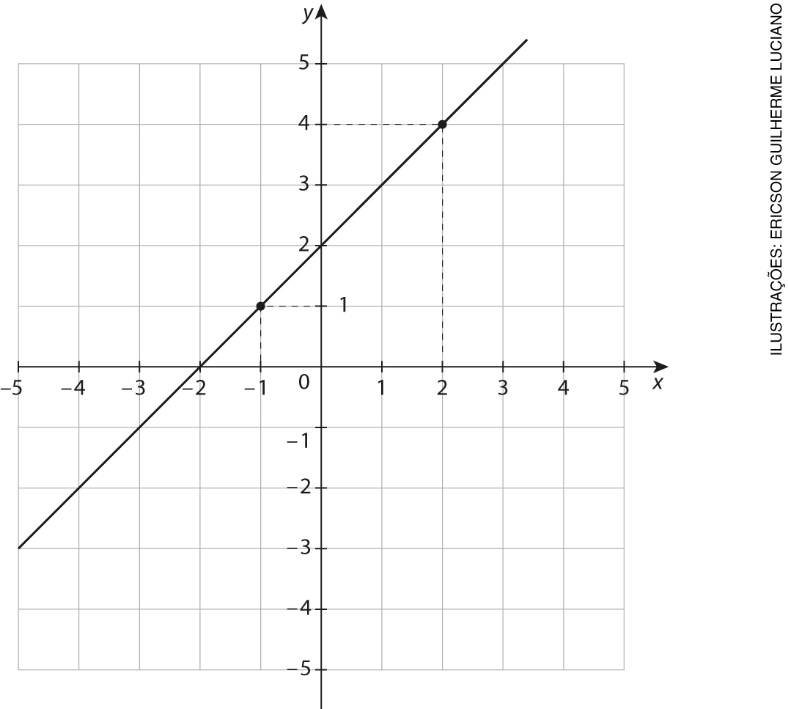 (    ) c)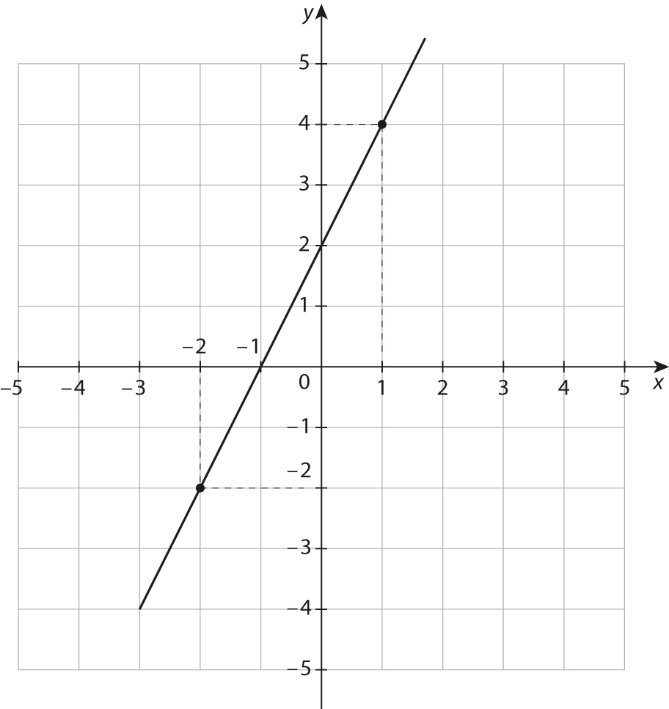 (    ) d)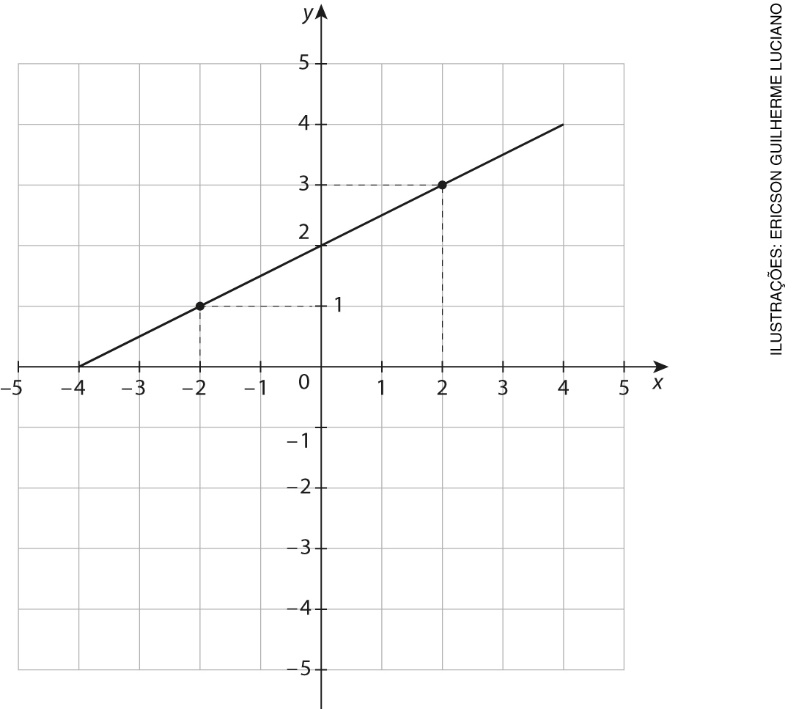 2. Priscila e Larissa economizaram R$ 280,00 para ir ao show de uma banda. A diferença entre o valor que Priscila economizou e o valor que Larissa economizou é de R$ 30,00. Qual foi o valor economizado por cada uma delas?3. Roberta fez um painel na parede de seu quarto utilizando ladrilhos quadrados. Observe abaixo um esquema do painel.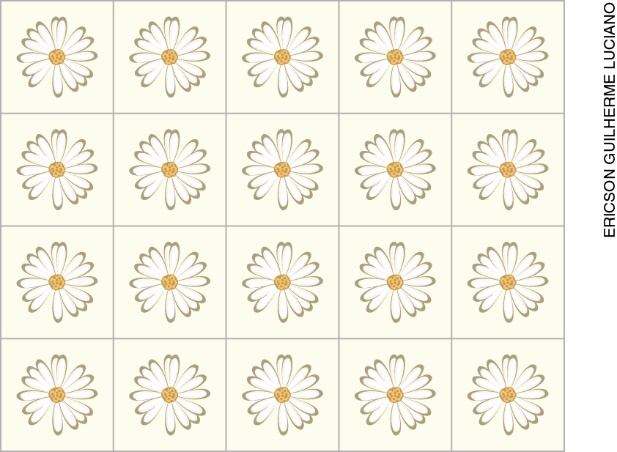 Considerando que a medida de cada lado de cada ladrilho é igual a  centímetros e que o painel tem 18.000 cm2 de área, faça o que se pede a seguir.a) Escreva uma equação de 2o grau que permita calcular a medida dos lados de cada ladrilho.b) Com base na equação que você criou, determine a medida  que corresponde ao lado de cada ladrilho.4. A gerente de uma agência de seguros registrou a quantidade de apólices vendidas durante 20 dias de um certo mês. Observe os dados registrados por ela.De acordo com os dados, é possível afirmar que:(    ) a) a moda desse conjunto de dados é igual a 19.(    ) b) a mediana desse conjunto de dados é igual a 18.(    ) c) a amplitude desse conjunto de dados é igual a 11.(    ) d) a média aritmética simples desse conjunto de dados pode ser calculada somando todos os valores e dividindo o resultado por 12.5. Pedro mora em um município, mas trabalha no município vizinho; por isso, ele vai ao trabalho de carro. Observe, no quadro a seguir, o tempo gasto por ele para percorrer diariamente a mesma distância e a variação da velocidade média.Agora, assinale a alternativa que indica a relação das grandezas velocidade média (Vm) e tempo (t) e a sentença algébrica que pode representar essa relação.(    ) a) Essas grandezas são diretamente proporcionais e essa relação pode ser expressa por: t = (    ) b) Essas grandezas não são proporcionais e não há como expressar uma relação entre elas.(    ) c) Essas grandezas são inversamente proporcionais e essa relação pode ser expressa por: t = (    ) d) Essas grandezas são diretamente proporcionais e essa relação pode ser expressa por: t = 6. Uma fábrica de roupas produz uma certa quantidade de camisetas de acordo com o tempo em minutos indicado na tabela a seguir.A fábrica recebeu uma encomenda urgente de 7.200 camisetas.Quantas horas serão necessárias para produzir as camisetas dessa encomenda?(    ) a) 36 horas(    ) b) 48 horas(    ) c) 58 horas(    ) d) 288 horas7. Para fazer um trabalho escolar, Marina fez uma pesquisa e coletou a altura de 20 pessoas. Ela anotou as medidas obtidas no quadro a seguir.Para auxiliar Marina a organizar essas medidas e facilitar a análise dos dados, faça o que se pede a seguir.a) Determine o rol dos dados.b) Faça uma tabela de distribuição de frequências dos dados coletados indicando a frequência absoluta e a frequência relativa, com quatro classes de amplitude 0,05.8. Observe as figuras a seguir.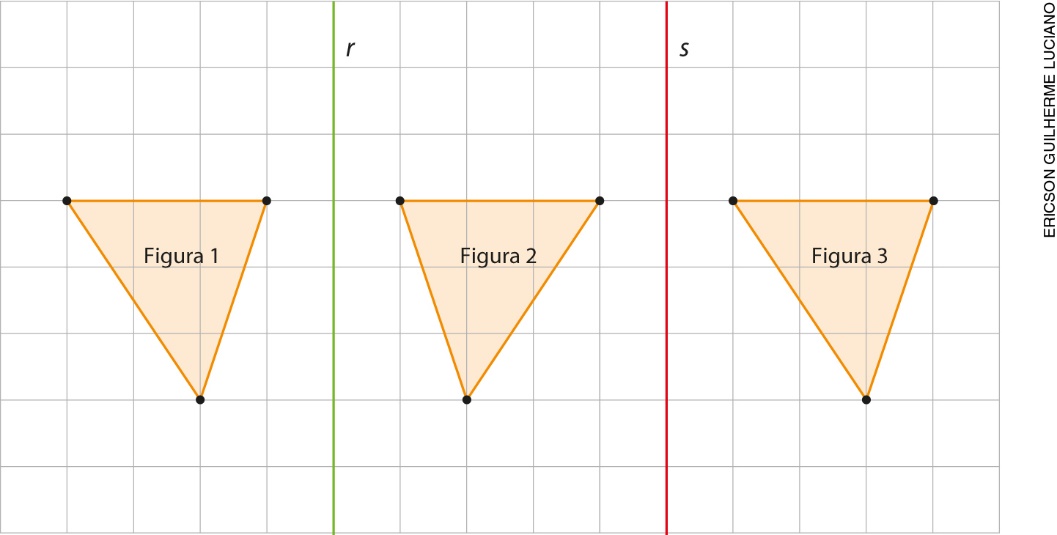 De acordo com essas figuras, assinale a alternativa correta.(    ) a) A figura 3 pode ser obtida por meio de uma reflexão da figura 1 em relação à reta s.(    ) b) A figura 2 pode ser obtida por meio de uma translação da figura 1.(    ) c) A figura 1 pode ser obtida por meio de uma reflexão da figura 3 em relação à reta r.(    ) d) A figura 3 pode ser obtida por meio de uma translação da figura 1.9. Observe a figura 1 abaixo.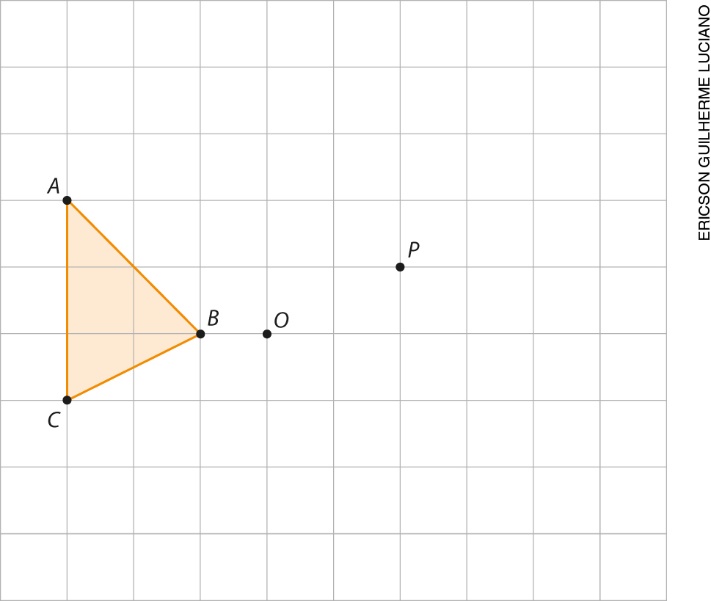 Agora, na mesma malha quadriculada, represente a figura 2 obtida pelo giro de 90° da figura ABC, em torno do ponto O, no sentido horário. Em seguida, represente a figura 3 obtida pelo giro de 180° da figura 2 em torno do ponto P, no sentido anti-horário.10. O governo de um país vai encomendar uma pesquisa para conhecer a opinião da população sobre uma futura reforma no sistema educacional. Considerando que o território do país e sua população são muito grandes, classifique cada afirmação a seguir como verdadeira (V) ou falsa (F).(    ) Se a pesquisa for censitária, o custo será menor para o governo.(    ) É possível obter amostras de diferentes regiões do país e fazer uma inferência para toda a população.(    ) A pesquisa por amostragem será mais rápida e terá custo menor do que a pesquisa censitária.(    ) Fazendo uma pesquisa censitária, será preciso um número grande de recenseadores e isso garantirá uma menor possibilidade de erro.1218161520171219251615222017121822252121Tempo (h)10,80,6Velocidade média (km/h)6075100Quantidade de camisetas (unidades) Tempo (minutos)2510753012550200801,57 m1,58 m1,67 m1,68 m1,57 m1,73 m1,76 m1,66 m1,65 m1,62 m1,65 m1,76 m1,69 m1,71 m1,75 m1,72 m1,70 m1,60 m1,70 m1,58 m